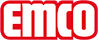 emco Bauemco DIPLOMAT Original Z wkładką rypsową 522 RTyp522 RObciążenienormalne i dużeProfil nośnywykonane z odpornego na skręcanie aluminium z izolacją tłumiącą odgłos krokówKolor profilu nośnegoW standardzie naturalny, eloksowany, za dopłatą EV3 złoty, C33 średni brąz, C35 czarny lub C31 stal nierdzewnaWysokość ok. (mm)22Powierzchnia do chodzeniaWpuszczane, wytrzymałe, odporne na działanie czynników atmosferycznych pasma rypsuStandardowy odstęp między profilami ok. (mm)5 mm, rozpórka gumowaAutomatyczne systemy drzwioweRozstaw profili w drzwiach obrotowych 3 mm zgodnie z normą DIN EN 16005Ochrona przeciwpoślizgowaWłaściwość antypoślizgowa R 11 wg DIN 51130KoloryAntracytowy nr 200Brązowy nr 485Jasnoszary nr 220Czerwony nr 305Piaskowy nr 430Zabezpieczenie przeciwpożaroweWkładki rypsowe jasnoszare i antracytowe o odporności na ogień Cfl-s1 zgodnie z EN 13501 w dostępne na zamówienie (za dodatkową opłatą).Połączenielinką ze stali szlachetnej z otoczką z tworzywa sztucznegoGwarancja4 lata gwarancjiWarunki gwarancji znajdziesz pod:Wkład z certyfikowany zgodnie z TÜV PROFiCERT - produkt wewnętrzny (standard)Francuski przepisy dotyczący lotnych związków organicznychLEED v4 (na zewnątrz Ameryka Północna)BREAM Przykładowy poziomBelgijski przepis dotyczący lotnych związków organicznychAgBBMVV TB Załącznik 8, 9 / ABGWłókno poliamidowe100 % PP (polipropylen)Odporność kolorów na światło ISO 105 BO2dobry 6Odporność kolorów na ścieranie ISO 105 X12dobry 4Odporność kolorów na wodę ISO 105 E01dobry 5wymiarySzerokość wycieraczki:…………mm ( długość profilu)Głębokość wycieraczki:…………mm ( w kierunku ruchu)Kontaktemco Polska Sp.z.o.o. · Ul. Makowskiego 1 · 02-784 Warszawa / PL · Tel./Fax (+48) 22 818 82 36 · info@pl.emco.de · www.emco-bau.com